SPANISHNotificación Título I a los padres sobre la calificación de sus hijos para recibir servicios adicionales para aprender el inglés 	           Fecha: _____________________Nombre del estudiante: _______________________________Estimados padres:Como estudiante en el programa “Inglés a personas que hablan otros idiomas” (ESOL por sus siglas en inglés), su hijo recibe instrucción específica sobre el inglés por parte de un maestro de ESOL. Como aprendiz de inglés, su hijo también califica para recibir servicios adicionales que ofrecemos para desarrollar el inglés académico. Cuando su hijo ya no necesite el programa de ESOL, ya no necesitará los servicios adicionales de instrucción para aprender el inglés.Recientemente, evaluamos la suficiencia de su hijo en inglés mediante la siguiente prueba:  WIDA Kindergarten Screener;  WIDA Grades 1-12 Screener; o  ACCESS for ELLs. Su hijo/a obtuvo un puntaje total de _______. Los puntajes menos de _______ califican al niño para el programa de ESOL y también para los servicios adicionales en el inglés.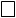 A continuación, detallamos los servicios adicionales que ofrecemos para ayudar a su hijo entender, hablar, leer y escribir en un inglés académico, así como para brindarle apoyo en sus clases académicas. Para los estudiantes en la escuela secundaria que reciben estos apoyos adicionales, les informamos que la tasa de graduación es de _____%. Tenga en cuenta que, si su hijo/a tiene una discapacidad, los servicios del programa de inglés se desarrollarán junto con el personal de educación especial quienes brindan apoyo en el Programa de Educación Individualizada (IEP) de su hijo/a.NOTE TO LEAs: Remove this highlighted section and list your district’s Title I or Title III-funded supplemental language program/activities here. (Do not list the basic, State mandated ESOL program offerings.) You must indicate: the methods of instruction used in the federally funded program offered to the student as well as the methods of instruction used in other available programs, including how such programs differ in content, instructional goals and the use of English and a native language in instruction, and how the program(s) selected for their student will specifically help their child learn English and meet age-appropriate academic achievement standards for grade promotion and graduation.Ud. tiene el derecho a rehusar la ayuda adicional en el inglés que le damos a su hijo/a. Si desea que su hijo/a no participe, favor con comunicarse con la persona cuyo nombre y correo electrónico se encuentran a continuación para informarse sobre sus opciones. Muchísimas gracias.Nombre: ____________________________        Título: _______________________________ Número de teléfono: _______________________ Correo electrónico: ____________________